Организация образовательной деятельностина 2019/2020 учебный годПринято на педагогическом совете  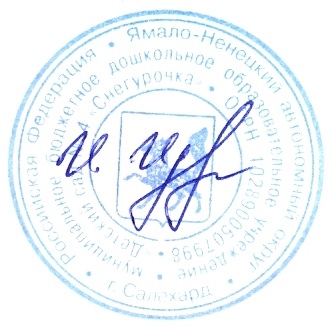 Протокол № 1 от 29.08.2019 г.УТВЕРЖДАЮ Заведующий МБДОУ № 4 «Снегурочка» 29 августа 2019 г. ____________________ И. Р. ИдрисоваДень неделиДень неделиВторая младшая группаСредняя группа № 1Средняя группа № 2Старшая группа компенсирующей направленности для детей с ТНРСтаршая группа компенсирующей направленности для детей с ТНРСтаршая группа компенсирующей направленности для детей с ТНРПодготовительная группа компенсирующей направленности для детей с ТНРПодготовительная группа компенсирующей направленности для детей с ТНРПодготовительная группа компенсирующей направленности для детей с ТНРДень неделиДень неделиОсновная образовательная программа дошкольного образованияОсновная образовательная программа дошкольного образованияОсновная образовательная программа дошкольного образованияАдаптированная основная образовательнаяпрограмма дошкольного образования для детей с тяжелыми нарушениями речиАдаптированная основная образовательнаяпрограмма дошкольного образования для детей с тяжелыми нарушениями речиАдаптированная основная образовательнаяпрограмма дошкольного образования для детей с тяжелыми нарушениями речиАдаптированная основная образовательнаяпрограмма дошкольного образования для детей с тяжелыми нарушениями речиАдаптированная основная образовательнаяпрограмма дошкольного образования для детей с тяжелыми нарушениями речиАдаптированная основная образовательнаяпрограмма дошкольного образования для детей с тяжелыми нарушениями речиДень неделиДень неделиОсновная образовательная программа дошкольного образованияОсновная образовательная программа дошкольного образованияОсновная образовательная программа дошкольного образования123123Понедельник1Ознакомлениес окружающим миром09.00 - 09.15Физическая культура 09.30. – 09.45Ознакомление сокружающим миром09.00 – 09.20Физическая культура10.00 – 10.20Физическая культура 09.00-09.20Ознакомление сокружающим миром09.30 – 09.50Формированиелексико-грамматическихсредств языка и развитие связнойречи(логопед)09.00 -09.25Физическаякультура( на воздухе)10.40-11.05Формированиелексико-грамматическихсредств языка и развитие связнойречи(логопед)09.00 -09.25Физическаякультура( на воздухе)10.40-11.05Формированиелексико-грамматическихсредств языка и развитие связнойречи(логопед)09.00 -09.25Физическаякультура( на воздухе)10.40-11.05Формирование правильногозвукопроизношения(логопед)09.00 – 09.30Рисование09.40 – 10.10Музыка10.30 – 11.00Формирование правильногозвукопроизношения(логопед)09.00 – 09.30Рисование09.40 – 10.10Музыка10.30 – 11.00Формирование правильногозвукопроизношения(логопед)09.00 – 09.30Рисование09.40 – 10.10Музыка10.30 – 11.00Понедельник2Ознакомление сокружающиммиром15.30 – 16.00Ознакомление сокружающиммиром15.30 – 16.00Ознакомление сокружающиммиром15.30 – 16.00Ознакомление сокружающим миром15.30-16.00Ознакомление сокружающим миром15.30-16.00Ознакомление сокружающим миром15.30-16.00Вторник1Формированиеэлементарныхматематическихпредставлений09.00 – 09.15Музыка09.30 – 09.45Музыка09.00-09.20Лепка/Аппликация09.30 – 09.50Формированиеэлементарныхматематическихпредставлений09.00 – 09.20Музыка09.55 – 10.15Формированиеэлементарныхматематическихпредставлений        09.00 – 09.2509.35 – 10.00Физическая культураФормированиеэлементарныхматематическихпредставлений09.00 – 09.25Формированиеправильногозвукопроизношения(логопед)09.35 – 10.00Физическаякультура10.10-10.35Формированиеэлементарныхматематическихпредставлений09.00 – 09.25Формированиеправильногозвукопроизношения(логопед)09.35 – 10.10ФизическаяКультура10.10-10.35Формированиелексико-грамматическихсредств языка и развитиесвязной речи(логопед)09.00-09.30Формирование элементарныхматематическихпредставлений09.40 – 10.10Физическая культура(на воздухе)11.00 – 11.30Обучение элементамграмоты(логопед)09.00-09.30Формирование элементарныхматематических представлений09.40 – 10.10Физическая культура(на воздухе)11.00 – 11.30Обучение элементамграмоты(логопед)09.00-09.30Формирование элементарныхматематических представлений09.40 – 10.10Физическая культура(на воздухе)11.00 – 11.30Вторник2Развитие речи15.30 – 16.00Развитие речи15.30 – 16.00Развитие речи15.30 – 16.00Среда1Развитие речи09.00 – 09.15Физическаякультура10.00-10.15Физическаякультура09.00 – 09.20Формированиеэлементарныхматематическихпредставлений09.40 – 10.00Развитие речи09.00-09.20Физическая культура09.30 – 09.50Развитие речи09.00 – 09.25Музыка09.40-10.05Формированиелексико-грамматическихсредств языка иразвитие связнойречи(логопед)09.00 – 09.25Музыка09.40-10.05Формированиелексико-грамматическихсредств языка иразвитие связнойречи(логопед)09.00 – 09.25Музыка09.40-10.05Музыка09.00-09.30Формирование элементарных математическихпредставлений09.40 – 10.10Музыка09.00-09.30Формирование элементарных математическихпредставлений09.40 – 10.10Музыка09.00-09.30Формирование элементарных математическихпредставлений09.40 – 10.10Среда2Лепка/Аппликация15.30 – 15.55Лепка/Аппликация15.30 – 15.55Лепка/Аппликация15.30 – 15.55Формированиелексико-грамматическихсредств языка и развитиесвязной речи(логопед)16.00 – 16.30Формированиелексико-грамматическихсредств языка и развитиесвязной речи(логопед)16.00 – 16.30Формированиелексико-грамматическихсредств языка и развитиесвязной речи(логопед)16.00 – 16.30Четверг1Лепка/Аппликация09.00 – 09.15Физическая культура10.20 – 10.35Развитие речи09.00-09.20Музыка09.30 – 09.50Лепка/Аппликация09.00-09.20Музыка10.00 -10.2009.00 – 09.25ФизическаякультураФормированиелексико-грамматическихсредств языка иразвитие связнойречи(логопед)09.35-10.0009.00 – 09.25ФизическаякультураФормированиелексико-грамматическихсредств языка иразвитие связнойречи(логопед)09.35-10.0009.00 – 09.25ФизическаякультураФормированиелексико-грамматическихсредств языка иразвитие связнойречи(логопед)09.35-10.0009.00-09.30Формированиеправильногозвукопроизношения(логопед)09.40 – 10.10Физическая культура10.20 – 10.50Развитие речи09.00-09.30Формированиеправильногозвукопроизношения(логопед)09.40 – 10.10Физическая культура10.20 – 10.50Развитие речи09.00-09.30Формированиеправильногозвукопроизношения(логопед)09.40 – 10.10Физическая культура10.20 – 10.50Развитие речиЧетверг2Лепка/Аппликация15.30 – 16.00Лепка/Аппликация15.30 – 16.00Лепка/Аппликация15.30 – 16.00Пятница1Музыка09.00 – 09.15Рисование09.30 – 09.45Физическая культура09.00 – 09.20Рисование09.30 – 09.50Рисование09.00 – 09.20Физическая культура09.30-09.50Рисование09.00 – 09.25Музыка09.35-10.00Формированиеправильногозвукопроизношения(логопед)09.00 – 09.25Музыка09.35-10.00Формированиеправильногозвукопроизношения(логопед)09.00 – 09.25Музыка09.35-10.00Формированиелексико-грамматическихсредств языка и развитиесвязной речи(логопед)09.00-9.30Физическая культура10.00 -10.30Формированиелексико-грамматическихсредств языка и развитиесвязной речи(логопед)09.00-9.30Физическая культура 10.00 -10.30Формированиелексико-грамматическихсредств языка и развитиесвязной речи(логопед)09.00-9.30Физическая культура 10.00 -10.30Пятница2	Рисование15.30 – 15.55Рисование15.30 – 15.55Рисование15.30 – 16.00Рисование15.30 – 16.00Рисование15.30 – 16.00